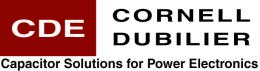 Date:          January 27, 2014			Attention:    Cornell Dubilier Customers	Subject:      CDLC / CDHC Series DiscontinuationPlease be advised that as of January 27, 2014 we will be discontinuing our CDLC and CDHC lines of Ultracapacitors. Attached is a list of the affected part numbers. We will accept product returns through February 28, 2014, subject to RMA procedures.  Should you have any questions please contact me. Sincerely, Holly GoodProduct Marketing Manager, Inside Sales ManagerCornell Dubilier Electronics, Inc.(508) 996-8561 Ext. 136hgood@cde.com